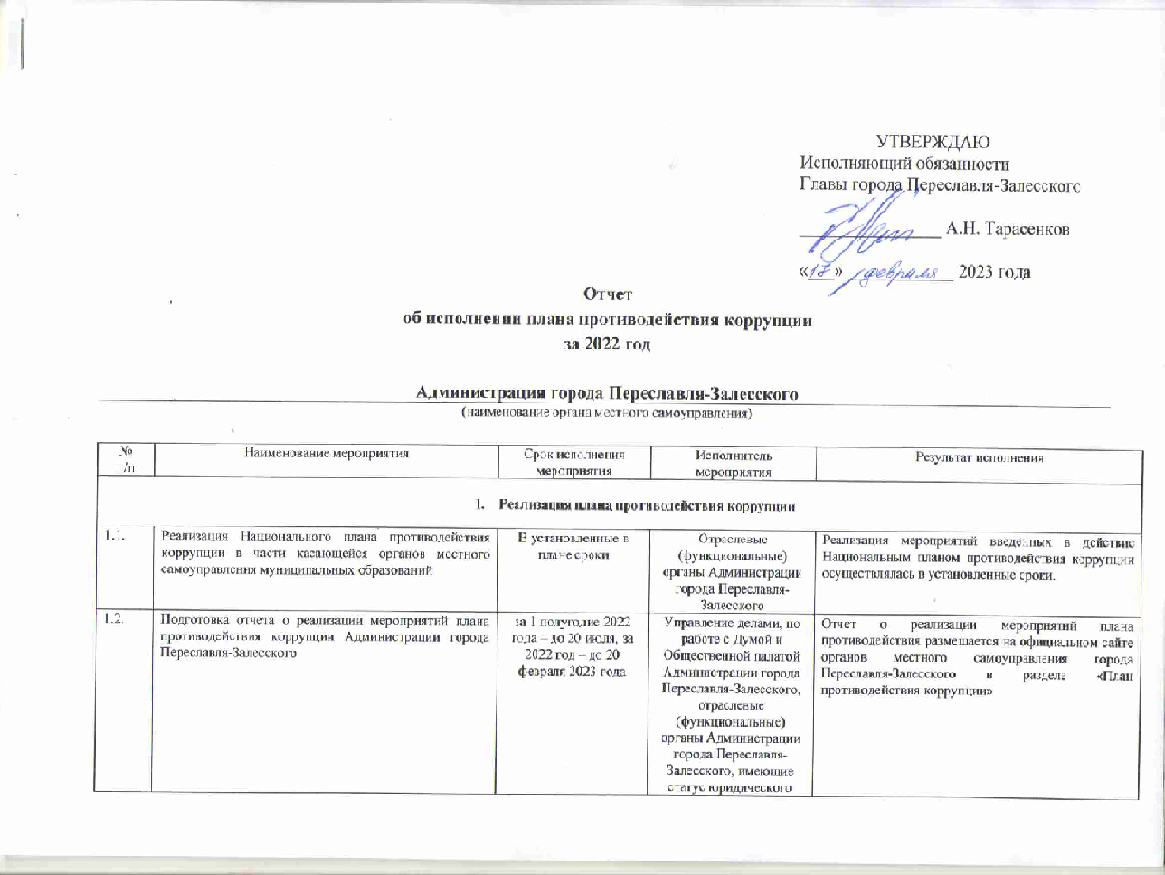 лицаАнтикоррупционная экспертизаАнтикоррупционная экспертизаАнтикоррупционная экспертизаАнтикоррупционная экспертизаАнтикоррупционная экспертиза2.1.Проведение антикоррупционной экспертизы нормативных правовых актов и проектов нормативных правовых актов органов местного самоуправления города Переславля-ЗалесскогоВ течение года, по мере поступления Юридическое управление Администрации города Переславля-ЗалесскогоВ 2022 году прошли антикоррупционную экспертизу 27 нормативных правовых актов и 553 проектов муниципальных правовых актовАнтикоррупционный мониторинг Антикоррупционный мониторинг Антикоррупционный мониторинг Антикоррупционный мониторинг Антикоррупционный мониторинг 3.1.Проведение антикоррупционного мониторинга и представление отчета о ходе реализации мер по противодействию коррупции в Управление по противодействию коррупции Правительства Ярославской областиЕжеквартальноУправление делами, по работе с Думой и Общественной палатой Администрации города Переславля-Залесского, отраслевые (функциональные) органы Администрации города Переславля-Залесского, имеющие статус юридического лицаМониторинг проводился, отчеты в управление по противодействию коррупции Правительства Ярославской области о ходе реализации мер по противодействию коррупции направлялись согласно поступающим запросам. Нарушений по срокам предоставления нет.3.2.Проведение анализа коррупционных рисков, возникающих при реализации функций Администрации города Переславля-Залесского и ее структурных подразделений. Подготовка предложений о внесении изменений в Перечень  коррупционно-опасных функций, реализуемых Администрацией города Переславля-Залесского, ее структурными подразделениями. В течение годаОтраслевые (функциональные) органы Администрации города Переславля-Залесского Проводится анализ коррупционных рисков, возникающих при реализации функций Администрации города Переславля-Залесского и ее структурных подразделений. В связи с организационно-штатными мероприятиями на основе анализа принято постановление Администрации города Переславля-Залесского о внесении изменений в перечень должностей муниципальной службы с высоким риском коррупционных проявлений в Администрации города Переславля-Залесского.3.3.Актуализация перечня должностей с высоким риском коррупционных проявлений в Администрации города Переславля-Залесского и ее отраслевых (функциональных) органахВ случае необходимости не позднее 31 января года, следующего за отчетнымУправление делами, по работе с Думой и Общественной палатой Администрации города Переславля-ЗалесскогоВ целях актуализации принято постановление Администрации города Переславля-Залесского от 28.12.2022 № ПОС.03-2899/22 «Об утверждении перечня должностей Администрации города Переславля-Залесского с высоким риском коррупционных проявлений»Антикоррупционное просвещение и образованиеАнтикоррупционное просвещение и образованиеАнтикоррупционное просвещение и образованиеАнтикоррупционное просвещение и образованиеАнтикоррупционное просвещение и образование4.1.Организация антикоррупционного просвещения (семинары, лекции, круглые столы) муниципальных служащих города Переславля-Залесского, в том числе с участием членов Общественной палаты, сотрудников прокуратурыВ течение годаУправление делами, по работе с Думой и Общественной палатой Администрации города Переславля-Залесского, отраслевые (функциональные) органы Администрации города Переславля-Залесского, имеющие статус юридического лицаВ 2022 году управлением по противодействию коррупции Правительства Ярославской области проводились семинары в формате ВКС.В целях антикоррупционного просвещения в 2022 году проведен семинар для муниципальных служащих Администрации города Переславля-Залесского. 4.2.Организация антикоррупционного образования (повышения квалификации) муниципальных служащих, в том числе муниципальных служащих, в должностные обязанности которых входит участие в противодействии коррупции.Обеспечение участия муниципальных служащих, в должностные обязанности которых входит участие в противодействии коррупции, в мероприятиях по профессиональному развитию в области противодействия коррупции, в том числе их обучение по дополнительным профессиональным программам в области противодействия коррупцииВ течение годаУправление делами, по работе с Думой и Общественной палатой Администрации города Переславля-Залесского, отраслевые (функциональные) органы Администрации города Переславля-Залесского, имеющие статус юридического лицаВ 2022 году организовано повышение квалификации 22 муниципальных служащих Администрации города Переславля-Залесского в области противодействия коррупции.4.3.Оказание муниципальным служащим консультативной, информационной и иной помощи по вопросам, связанным с соблюдением требований к служебному поведению, ограничений и запретов, исполнения обязанностей, установленных в целях противодействия коррупцииВ течение годаУправление делами, по работе с Думой и Общественной палатой Администрации города Переславля-Залесского, отраслевые (функциональные) органы Администрации города Переславля-Залесского, имеющие статус юридического лицаВ 2022 году были даны 24 консультации4.4.Проведение мероприятий разъяснительного, просветительского и воспитательного характера (лекции, семинары, уроки и др.) в образовательных организациях с использованием, в том числе, интернет-пространстваC I по IV кварталы 2021 годаУправление образования Администрации города Переславля-Залесского, Управление культуры, туризма, молодежи и спорта Администрации города Переславля-ЗалесскогоВ 2022 году в образовательных учреждениях организовывались мероприятия разъяснительного, просветительского и воспитательного характера в целях создания в обществе атмосферы нетерпимости к коррупционным проявлениям4.5.Обучение вновь принятых муниципальных служащих  основам законодательства о противодействии коррупцию.Обеспечение участия муниципальных служащих, впервые поступивших на муниципальную службу и замещающих должности, связанные с соблюдением антикоррупционных стандартов, в мероприятиях по профессиональному развитию в области противодействия коррупцииВ течение годаУправление делами, по работе с Думой и Общественной палатой Администрации города Переславля-Залесского, отраслевые (функциональные) органы Администрации города Переславля-Залесского, имеющие статус юридического лицаВ 2022 году обучение вновь принятых муниципальных служащих основам законодательства о противодействии коррупции проводилось путем ознакомления и разъяснения основных положений нормативных правовых актов в сфере противодействия коррупции, в том числе с помощью наглядных материалов, памятки, разработанной в целях разъяснительного, просветительского характера.В 2022 году организовано обучение 4 вновь принятых муниципальных служащих  основам законодательства о противодействии коррупции4.6.Обеспечение антикоррупционного просвещения населения (средства наглядной агитации и другие формы)В течение годаУправление делами, по работе с Думой и Общественной палатой Администрации города Переславля-ЗалесскогоСредства наглядной агитации размещаются на официальном сайте органов местного самоуправления города Переславля-Залесского, а также на стендах в зданиях органов местного самоуправления города Переславля-Залесского в виде памяток и иных информационных материалов. 4.7.Обеспечение участия муниципальных служащих, в должностные обязанности которых входит участие в проведении закупок товаров, работ, услуг для обеспечения муниципальных нужд, в мероприятиях по профессиональному развитию в области противодействия коррупции, в том числе их обучение по дополнительным профессиональным программам в области противодействия коррупцииВ течение годаУправление делами, по работе с Думой и Общественной палатой Администрации города Переславля-Залесского, отраслевые (функциональные) органы Администрации города Переславля-Залесского, имеющие статус юридического лицаВ 2022 году организовано повышение квалификации 3 муниципальных служащих Администрации города Переславля-Залесского, в должностные обязанности которых входит участие в проведении закупок товаров, работ, услуг для обеспечения муниципальных нужд, в области противодействия коррупции.5. Антикоррупционная пропаганда5. Антикоррупционная пропаганда5. Антикоррупционная пропаганда5. Антикоррупционная пропаганда5. Антикоррупционная пропаганда5.1.Подготовка и размещение на официальном сайте органов местного самоуправления города Переславля-Залесского информационных материалов по вопросам противодействия коррупцииВ течение годаУправление делами, по работе с Думой и Общественной палатой Администрации города Переславля-ЗалесскогоНа официальном сайте органов местного самоуправления города Переславля-Залесского создан раздел «Противодействие коррупции» и подразделы «Методические рекомендации», «Антикоррупционное просвещение и пропаганда» и т.д., в которых размещаются информационные материалы по вопросам противодействия коррупции в соответствии с рекомендациями.https://admpereslavl.ru/protivodeystvie-korrupcii-6188995.2.Осуществление информационного сопровождения в СМИ деятельности органов местного самоуправления города Переславля-Залесского  по реализации государственной политики противодействия коррупцииВ течение годаПресс-служба Администрации города Переславля-Залесского, управление делами, по работе с Думой и Общественной палатой Администрации города Переславля-Залесского, отраслевые (функциональные) органы Администрации города Переславля-Залесского, имеющие статус юридического лицаВ газете «Переславская Неделя» официальном печатном издании органов местного самоуправления города Переславля-Залесского публикуются НПА по вопросам противодействия коррупции по мере принятия.5.3.Размещение и актуализация в помещениях органов местного самоуправления города Переславля-Залесского, информационных и просветительских материалов по вопросам формирования антикоррупционного поведения муниципальных служащих и граждан, а также осуществление контроля за размещением и актуализацией в помещениях  подведомственных муниципальных учреждений информационных и просветительских материалов по вопросам формирования антикоррупционного поведения сотрудников и гражданВ течение годаУправление делами, по работе с Думой и Общественной палатой Администрации города Переславля-Залесского, отраслевые (функциональные) органы Администрации города Переславля-Залесского, имеющие статус юридического лица Информационные и просветительские материалы по вопросам формирования антикоррупционного поведения муниципальных служащих и граждан размещены и актуализируются на информационных стендах в зданиях Администрации города Переславля-Залесского. 5.4.Опубликование на официальном сайте органов местного самоуправления города Переславля-Залесского в разделе «Антикоррупционное просвещение и пропаганда» просветительских материалов, разработанных Министерством труда и социальной защиты Российской Федерации и Управлением по противодействию коррупции Правительства Ярославской области и иных материаловВ течение годаУправление делами, по работе с Думой и Общественной палатой Администрации города Переславля-ЗалесскогоНа официальном сайте органов местного самоуправления города Переславля-Залесского в разделе «Противодействие коррупции» создан подраздел «Антикоррупционное просвещение и пропаганда». Осуществляется опубликование в данном разделе просветительских материалов, разработанных Министерством труда и социальной защиты РФ и Управлением по противодействию коррупции Правительства Ярославской области и иных материалов6. Взаимодействие правоохранительных органов, органов местного самоуправления и иных организаций в целях противодействия коррупции6. Взаимодействие правоохранительных органов, органов местного самоуправления и иных организаций в целях противодействия коррупции6. Взаимодействие правоохранительных органов, органов местного самоуправления и иных организаций в целях противодействия коррупции6. Взаимодействие правоохранительных органов, органов местного самоуправления и иных организаций в целях противодействия коррупции6. Взаимодействие правоохранительных органов, органов местного самоуправления и иных организаций в целях противодействия коррупции6.1.Организация взаимодействия с правоохранительными органами, органами прокуратуры и юстиции, судами, территориальными органами федеральных органов исполнительной власти по Ярославской области по вопросам противодействия коррупции, в том числе по вопросам несоблюдения лицами, замещающими муниципальные должности и муниципальными служащими Администрации города Переславля-Залесского ограничений и запретов, требований о предотвращении или об урегулировании конфликта интересов либо неисполнения обязанностей, установленных в целях противодействия коррупцииВ течение годаУправление делами, по работе с Думой и Общественной палатой Администрации города Переславля-Залесского, отраслевые (функциональные) органы Администрации города Переславля-Залесского, имеющие статус юридического лица Организовано взаимодействие по выполнению представлений межрайонной Прокуратуры поступивших в 2022 году.6.2.Рассмотрение и проведение анализа обращений граждан и организаций, содержащих информацию о фактах коррупции, по вопросам противодействия коррупции поступивших на электронный почтовый ящик, на «телефон доверия» с целью принятия мер по их устранению и предотвращению По мере поступления обращенийУправление делами, по работе с Думой и Общественной палатой Администрации города Переславля-Залесского, отраслевые (функциональные) органы Администрации города Переславля-Залесского, имеющие статус юридического лицаОбращений граждан и организаций, содержащих информацию о фактах коррупции, в Администрацию города Переславля-Залесского не поступало.6.3.Проведение анализа поступивших обращений граждан в рамках проведения дней бесплатной юридической помощи на предмет выявления коррупционных проявлений для принятия мер по их устранению и предотвращениюВ течение года по мере поступления обращенийЮридическое управление Администрации города Переславля-ЗалесскогоВ обращениях граждан, поступивших в дни бесплатной юридической помощи сообщений, содержащих информацию о коррупционных проявлениях не зарегистрировано.6.4.Проведение анализа публикаций в СМИ о фактах проявления коррупции и обеспечение принятия мер по фактам проявления коррупции в случае их выявленияВ течение года в случае выявленияПресс-служба Администрации города Переславля-Залесского, управление делами, по работе с Думой и Общественной палатой Администрации города Переславля-Залесского, отраслевые (функциональные) органы Администрации города Переславля-Залесского, имеющие статус юридического лицаПубликаций в СМИ о фактах проявления коррупции в сфере занятости населения не выявлено7. Осуществление антикоррупционных мер в рамках реализации законодательства о муниципальной службе7. Осуществление антикоррупционных мер в рамках реализации законодательства о муниципальной службе7. Осуществление антикоррупционных мер в рамках реализации законодательства о муниципальной службе7. Осуществление антикоррупционных мер в рамках реализации законодательства о муниципальной службе7. Осуществление антикоррупционных мер в рамках реализации законодательства о муниципальной службе7.1.Разъяснительная работа с муниципальными служащими о порядке, сроках и особенностях исполнения обязанности по представлению сведений о доходах, расходах, об имуществе и обязательствах имущественного характера своих, супруги (супруга) и несовершеннолетних детейПостоянноУправление делами, по работе с Думой и Общественной палатой Администрации города Переславля-Залесского, отраслевые (функциональные) органы Администрации города Переславля-Залесского, имеющие статус юридического лица Разъяснительная работа ведется с муниципальными служащими, руководителями муниципальных учреждений путем направления писем, методических рекомендаций, устных сообщений, консультаций, размещения информации на официальном сайте, проведения совещаний, семинаров.7.2.Организация своевременного представления муниципальными служащими сведений о доходах, расходах, об имуществе и обязательствах имущественного характера своих, супруги (супруга) и несовершеннолетних детейЕжегодно,
до 30 апреляУправление делами, по работе с Думой и Общественной палатой Администрации города Переславля-Залесского, отраслевые (функциональные) органы Администрации города Переславля-Залесского, имеющие статус юридического лицаСведения о доходах, расходах, об имуществе и обязательствах имущественного характера своих, супруги (супруга) и несовершеннолетних детей за 2021 год были представлены всеми муниципальными служащими, чьи должности включены в перечень должностей с высоким риском коррупционных проявлений, в сроки, установленные законодательством. 7.3.Организация размещения представленных муниципальными служащими сведений о доходах, расходах, об имуществе и обязательствах имущественного характера своих, супруги (супруга) и несовершеннолетних детей на официальном сайте органов местного самоуправления города Переславля-Залесского в сети Интернет в соответствии с действующим законодательствомВ течение 14 рабочих дней со дня истечения срока, установленного для представления сведений Управление делами, по работе с Думой и Общественной палатой Администрации города Переславля-Залесского, отраслевые (функциональные) органы Администрации города Переславля-Залесского, имеющие статус юридического лица Сведения размещены на официальном сайте органов местного самоуправления города Переславля-Залесского на страничке https://admpereslavl.ru/lic-zameschayuschih-municipalnye-dolzhnosti-i-municipalnyh-sluzhaschih7.4.Осуществление анализа представленных муниципальными служащими сведений о доходах, расходах, об имуществе и обязательствах имущественного характера своих, супруги (супруга) и несовершеннолетних детей на предмет соблюдения служащими установленных законодательством о муниципальной службе и о противодействии коррупции ограничений и запретов, обязанностей в том числе:- с учётом анализа аналогичных сведений, представленных за предыдущие отчетные периоды;- с учетом уведомлений работодателя об иной оплачиваемой работе;- с учетом сделок, совершенных служащими по  приобретению недвижимого имущества, транспортных средств и ценных бумагДо 1 декабряУправление делами, по работе с Думой и Общественной палатой Администрации города Переславля-Залесского, отраслевые (функциональные) органы Администрации города Переславля-Залесского, имеющие статус юридического лица Анализ представленных сведений о доходах, расходах, об имуществе и обязательствах имущественного характер своих, супруги (супруга) и несовершеннолетних детей проводится в соответствии с Методическими рекомендациями по организации приема и анализа сведений о доходах, расходах, об имуществе и обязательствах имущественного характера.При анализе представленных сведений за 2021 год выявлено 1 нарушение. Муниципальный служащий, допустивший нарушение, привлечен к дисциплинарной ответственности.7.5.Разъяснительная работа с муниципальными служащими о порядке и особенностях исполнения запретов, требований и ограничений, исполнения обязанностей, установленных в целях противодействия коррупцииПостоянноУправление делами, по работе с Думой и Общественной палатой Администрации города Переславля-Залесского, отраслевые (функциональные) органы Администрации города Переславля-Залесского, имеющие статус юридического лица Работа проводится постоянно. Информация доводится до муниципальных служащих по мере ее поступления. 7.6.Осуществление проверок достоверности и полноты сведений, представленных муниципальными служащими, а также соблюдения запретов, требований и ограничений, исполнения обязанностей, установленных в целях противодействия коррупцииПри наличии оснований Управление делами, по работе с Думой и Общественной палатой Администрации города Переславля-Залесского, отраслевые (функциональные) органы Администрации города Переславля-Залесского, имеющие статус юридического лицаВ 2022 году оснований для проведения проверок не было.7.7.Обеспечение деятельности комиссий по соблюдению требований к служебному поведению и урегулированию конфликта интересовПостоянно,
заседания - по мере необходимостиУправление делами, по работе с Думой и Общественной палатой Администрации города Переславля-Залесского, отраслевые (функциональные) органы Администрации города Переславля-Залесского, имеющие статус юридического лицаОбеспечивается деятельность комиссий по соблюдению требований к служебному поведению и урегулированию конфликта интересов в Администрации города Переславля-Залесского и отраслевых (функциональных) органов Администрации города Переславля-Залесского, имеющих статус юридического лица. В 2022 году проведено 1 заседание.7.8.Рассмотрение на заседаниях комиссии по соблюдению требований к служебному поведению и урегулированию конфликта интересов актов прокурорского реагирования (информации), вынесенных в отношении лиц, замещающих муниципальные должности, муниципальных служащих, в связи с нарушением ими норм законодательства о противодействии коррупцииПо мере поступления актов прокурорского реагирования (информации)Управление делами, по работе с Думой и Общественной палатой Администрации города Переславля-Залесского, отраслевые (функциональные) органы Администрации города Переславля-Залесского, имеющие статус юридического лицаВ 2022 году актов прокурорского реагирования направленных для рассмотрения на заседании комиссии не было.7.9.Осуществление анализа работы комиссии по соблюдению требований к служебному поведению и урегулированию конфликта интересов на предмет выявления систематически рассматриваемых на комиссии вопросов для дальнейшего принятии мер по профилактике коррупционных проявленийОдин раз в полугодие, до 20 числа месяца, следующего за отчетным периодомУправление делами, по работе с Думой и Общественной палатой Администрации города Переславля-Залесского, отраслевые (функциональные) органы Администрации города Переславля-Залесского, имеющие статус юридического лицаПо результатам анализа работы комиссии по соблюдению требований к служебному поведению и урегулированию конфликта интересов систематически рассматриваемых на комиссии вопросов не выявлено.7.10.Реализация требований статьи 12 Федерального закона от 25.12.2008 № 273 «О противодействии коррупции» по проверке соблюдения ограничений, налагаемых на гражданина, замещавшего должность муниципальной службы, при заключении им трудового или гражданско-правового договора (обобщить и проанализировать информацию о фактах не поступления сведений от работодателей о заключении трудовых договоров с бывшими муниципальными служащими)Один раз в полугодие, до 20 числа месяца, следующего за отчетным периодомУправление делами, по работе с Думой и Общественной палатой Администрации города Переславля-Залесского, отраслевые (функциональные) органы Администрации города Переславля-Залесского, имеющие статус юридического лицаВ 2022 году получено 36 уведомлений от работодателей, информация от работодателей о трудоустройстве бывших муниципальных служащих поступала согласно срокам действующего законодательства за исключением 2 организаций.7.11.Организация работы по выявлению случаев возникновения конфликта интересов, одной из сторон которого являются муниципальные служащие, принятие предусмотренных законодательством Российской Федерации мер по предотвращению и урегулированию конфликта интересов и мер ответственности к муниципальным служащим, не урегулировавшим конфликт интересов, а также по преданию гласности каждого случая конфликта интересовВ течение годаУправление делами, по работе с Думой и Общественной палатой Администрации города Переславля-Залесского, отраслевые (функциональные) органы Администрации города Переславля-Залесского, имеющие статус юридического лицаВ 2022 году случаев возникновения конфликта интересов, одной из сторон которого являются муниципальные служащие не выявлено. 7.12.Организация работы по уведомлению муниципальными служащими представителя нанимателя о выполнении иной оплачиваемой работы в соответствии с действующим законодательствомВ течение годаУправление делами, по работе с Думой и Общественной палатой Администрации города Переславля-Залесского, отраслевые (функциональные) органы Администрации города Переславля-Залесского, имеющие статус юридического лицаУведомление муниципальными служащими представителя нанимателя о выполнении иной оплачиваемой работы осуществляется в соответствии с распоряжением Администрации г. Переславля-Залесского от 03.05.2014 № 74-р «О порядке уведомления представителя нанимателя об иной оплачиваемой работе». Форма уведомления также размещена на официальном сайте во вкладке https://admpereslavl.ru/protivodeystvie-korrupcii-618899?page=2Доводятся разъяснения до муниципальных служащих. В 2022 году уведомление подали  58 муниципальных служащих. Уведомления рассмотрены, оснований для отказа не выявлено.7.13.Организация работы по уведомлению муниципальными служащими представителя нанимателя в случае обращения в целях склонения муниципальных служащих к совершению коррупционных правонарушений и проверке сведений, содержащихся в указанных обращенияхВ течение годаУправление делами, по работе с Думой и Общественной палатой Администрации города Переславля-Залесского, отраслевые (функциональные) органы Администрации города Переславля-Залесского, имеющие статус юридического лицаУведомление о случаях обращения в целях склонения муниципальных служащих к совершению коррупционных правонарушений организовано в соответствии с распоряжением Администрации города Переславля-Залесского от 19.10.2021 № РАС.03-0309/21 «О Порядке уведомления представителя нанимателя о фактах обращения в целях склонения муниципального служащего к совершению коррупционных правонарушений, регистрации таких уведомлений и организации проверки содержащихся в них сведений». Указанное распоряжение и форма уведомления размещены на официальном сайте во вкладке https://admpereslavl.ru/protivodeystvie-korrupcii-618899?page=3Доводятся разъяснения до муниципальных служащих. В 2022 году уведомлений от муниципальных служащих о случаях обращения в целях склонения муниципальных служащих к совершению коррупционных правонарушений не поступало.7.14.Организация работы по соблюдению ограничений, касающихся получения подарков, порядка сдачи подаркаВ течение годаУправление делами, по работе с Думой и Общественной палатой Администрации города Переславля-Залесского, отраслевые (функциональные) органы Администрации города Переславля-Залесского, имеющие статус юридического лицаОрганизована работа по соблюдению ограничений, касающихся получения подарков, порядка сдачи подарка в соответствии с Положением о порядке сообщения лицами, замещающими муниципальные должности и осуществляющими свои полномочия на постоянной основе, муниципальными служащими, замещающими должности муниципальной службы в органах местного самоуправления города Переславля-Залесского, о получении подарка в связи с их должностным положением или исполнением ими служебных (должностных) обязанностей, сдаче и оценке подарка, реализации (выкупе) и зачислении средств, вырученных от его реализации (выкупа), утвержденным Решением Переславль-Залесской городской Думы от 28.05.2015 № 61.В 2022 году информации о получении подарка  не поступало.7.15.Доведение до граждан, поступающих на муниципальную службу, положений действующего законодательства Российской Федерации, Ярославской области, нормативных правовых актов органов местного самоуправления городского округа города Переславля-Залесского о противодействии коррупции, в т.ч. об ответственности за коррупционные правонарушения, за несоблюдение ограничений, запретов, не исполнение обязанностей установленных законами о муниципальной службе и противодействии коррупции, а также о порядке проверки достоверности и полноты сведений, представляемых гражданами, претендующими на замещение должностей муниципальной службы, в соответствии с действующим законодательствомВ течение года, при приеме на муниципальную службуУправление делами, по работе с Думой и Общественной палатой Администрации города Переславля-Залесского, отраслевые (функциональные) органы Администрации города Переславля-Залесского, имеющие статус юридического лицаВ 2022 году все принятые на муниципальную службу граждане ознакомлены с нормативными правовыми актами законодательства о противодействии коррупции.8. Нормативное правовое регулирование 
исполнения муниципальных функций и предоставления муниципальных услуг 8. Нормативное правовое регулирование 
исполнения муниципальных функций и предоставления муниципальных услуг 8. Нормативное правовое регулирование 
исполнения муниципальных функций и предоставления муниципальных услуг 8. Нормативное правовое регулирование 
исполнения муниципальных функций и предоставления муниципальных услуг 8. Нормативное правовое регулирование 
исполнения муниципальных функций и предоставления муниципальных услуг 8.1.Проведение оценки коррупционных рисков при осуществлении текущей деятельности и внесение изменений (в случае необходимости) в целях противодействия коррупционным проявлениям в муниципальные правовые актыВ течение года, в случае необходимостиЮридическое управление Администрации города Переславля-Залесского, управление делами, по работе с Думой и Общественной палатой Администрации города Переславля-Залесского, отраслевые (функциональные) органы Администрации города Переславля-Залесского Утвержден Перечень коррупционно-опасных функций Администрации города Переславля-Залесского (Постановление Администрации г. Переславля-Залесского от 29.06.2015 № ПОС.03-0983/15 «Об утверждении перечня функций Администрации г. Переславля-Залесского, при реализации которых наиболее вероятно возникновение коррупции»).Утверждена Карта коррупционных рисков Администрации города Переславля-Залесского и ее структурных подразделений (Распоряжение Администрации города Переславля-Залесского от 08.10.2021 № РАС.03-0299/21 «Об утверждении карт коррупционных рисков Администрации города Переславля-Залесского» (с изменениями от 05.07.2022 № РАС.03-0196/22)). Административные регламенты предоставления услуг в соответствии с требованиями действующего законодательства.9. Иные меры по противодействию коррупции9. Иные меры по противодействию коррупции9. Иные меры по противодействию коррупции9. Иные меры по противодействию коррупции9. Иные меры по противодействию коррупции9.1. Меры организационно – правового характера9.1. Меры организационно – правового характера9.1. Меры организационно – правового характера9.1. Меры организационно – правового характера9.1. Меры организационно – правового характера9.1.1.Обеспечение своевременного внесения изменений в муниципальные нормативно-правовые акты в связи с изменениями законодательства о противодействии коррупции.В течение года по мере необходимостиУправление делами, по работе с Думой и Общественной палатой Администрации города Переславля-Залесского, отраслевые (функциональные) органы Администрации города Переславля-Залесского, имеющие статус юридического лицаАктуализация нормативно-правовых актов в сфере противодействия коррупции проводится регулярно. Принятые нормативно-правовые акты размещаются на официальном сайте органов местного самоуправления городского округа города Переславля-Залесского. 9.2. Организация работы по предупреждению коррупции 
в подведомственных муниципальных  учреждениях и унитарных предприятиях9.2. Организация работы по предупреждению коррупции 
в подведомственных муниципальных  учреждениях и унитарных предприятиях9.2. Организация работы по предупреждению коррупции 
в подведомственных муниципальных  учреждениях и унитарных предприятиях9.2. Организация работы по предупреждению коррупции 
в подведомственных муниципальных  учреждениях и унитарных предприятиях9.2. Организация работы по предупреждению коррупции 
в подведомственных муниципальных  учреждениях и унитарных предприятиях9.2.1.Контроль за разработкой и утверждением планов противодействия коррупции муниципальными учреждениями и предприятиями.Контроль за реализацией муниципальными учреждениями и предприятиями мероприятий планов противодействия коррупцииЕжегодно, 
до 20 февраля Управление делами, по работе с Думой и Общественной палатой Администрации города Переславля-Залесского, отраслевые (функциональные) органы Администрации города Переславля-Залесского, имеющие статус юридического лицаВ целях организации данной работы разосланы методические материалы и информация в части соблюдения требований законодательства о противодействии коррупции, разработки и утверждения планов противодействия коррупции, реализации мероприятий планов противодействия коррупции.9.2.2.Утверждение примерной формы антикоррупционной политики муниципального учреждения и предприятия. Контроль за утверждением муниципальными учреждениями и предприятиями антикоррупционной политики.Проведение анализа работы по реализации антикоррупционной политики в подведомственных муниципальных учреждениях и предприятияхОдин раз в полугодие, до 20 числа месяца, следующего за отчетным периодомУправление делами, по работе с Думой и Общественной палатой Администрации города Переславля-Залесского, отраслевые (функциональные) органы Администрации города Переславля-Залесского, имеющие статус юридического лицаВ целях организации данной работы разосланы методические материалы, информация и примерная форма антикоррупционной политики муниципального учреждения и предприятия.9.2.3.Организация приема представленных лицами, замещающими должности руководителей муниципальных учреждений, и гражданами, претендующими на замещение указанных должностей сведений о доходах, об имуществе и обязательствах имущественного характера своих, супруги (супруга) и несовершеннолетних детей.Осуществление анализа сведений о доходах, об имуществе и обязательствах имущественного характера, представленных лицами, замещающими должности руководителей муниципальных учреждений, и гражданами, претендующими на замещение указанных должностей.Осуществление проверок достоверности и полноты представленных сведений о доходах, об имуществе и обязательствах имущественного характераПо мере поступления сведений (информации), при наличии основанийУправление делами, по работе с Думой и Общественной палатой Администрации города Переславля-Залесского, отраслевые (функциональные) органы Администрации города Переславля-Залесского, имеющие статус юридического лицаСведения о доходах, об имуществе и обязательствах имущественного характера, лиц, замещающих должности руководителей муниципальных учреждений, и гражданами, претендующими на замещение указанных должностей представлены в Администрацию города Переславля-Залесского и отраслевые (функциональные) органы Администрации города Переславля-Залесского по подведомственности в установленные законом сроки. Нарушений не выявлено. Указанные сведения размещены на официальном сайте органов местного самоуправления города Переславля-Залесского в установленные законом сроки.9.2.4.Оказание консультативной, информационной помощи руководителям подведомственных муниципальных учреждений и предприятий по вопросам, связанным с исполнением обязанностей, установленных в целях противодействия коррупции; по вопросам, связанным с соблюдением требований к служебному поведению, ограничений и запретов, к урегулированию конфликта интересов.Информирование муниципальных учреждений и предприятий об изменениях законодательства о противодействии коррупцииВ течение годаУправление делами, по работе с Думой и Общественной палатой Администрации города Переславля-Залесского, отраслевые (функциональные) органы Администрации города Переславля-Залесского, имеющие статус юридического лицаРуководителям муниципальных организаций разъясняется порядок представления сведений о доходах, об имуществе и обязательствах имущественного характера порядок соблюдения запретов и ограничений, доводится информация об изменениях законодательства.Оказывается консультативная, информационная помощь по вопросам, связанным с исполнением ими своих обязанностей.9.3. Реализация антикоррупционной политики в сфере закупок товаров, работ, услуг 
для обеспечения муниципальных нужд9.3. Реализация антикоррупционной политики в сфере закупок товаров, работ, услуг 
для обеспечения муниципальных нужд9.3. Реализация антикоррупционной политики в сфере закупок товаров, работ, услуг 
для обеспечения муниципальных нужд9.3. Реализация антикоррупционной политики в сфере закупок товаров, работ, услуг 
для обеспечения муниципальных нужд9.3. Реализация антикоррупционной политики в сфере закупок товаров, работ, услуг 
для обеспечения муниципальных нужд9.3.1.Проведение муниципального контроля за соблюдением законодательства Российской Федерации о контрактной системе в сфере закупок товаров, работ, услуг для обеспечения муниципальных нужд в муниципальных учреждениях и на предприятиях, находящихся в ведении города Переславля-ЗалесскогоПо отдельному плануУправление финансов Администрации города Переславля-Залесского, управление муниципального контроля Администрации города Переславля-ЗалесскогоВ 2022 году проведено 4 плановые проверки и 5 внеплановых проверок, в том числе  в сфере закупок товаров, работ, услуг для обеспечения муниципальных нужд. По результатам проверок вынесены предписания, материалы нарушений направляются в Контрольно-ревизионную инспекцию Ярославской области и Переславскую межрайонную Прокуратуру. Информации о проведенных проверках и их результатах размещается на официальном сайте zakupki.gov.ru  и официальном сайте органов местного самоуправления admpereslavl.ru в разделе Финансы подразделе Финансовый контроль. 9.3.2.Исполнение плана мероприятий (дорожной карты) по проведению в Администрации города Переславля-Залесского работы, направленной на выявление личной заинтересованности муниципальных служащих при осуществлении закупок в соответствии с Федеральным законом от 05.04.2013 № 44-ФЗ, которая приводит или может привести к конфликту интересовВ сроки установленные планом мероприятий (дорожной картой)Отраслевые (функциональные) органы Администрации города Переславля-Залесского в соответствии с планом мероприятий (дорожной картой)Мероприятия, предусмотренные дорожной картой по проведению в Администрации города Переславля-Залесского работы, направленной на выявление личной заинтересованности муниципальных служащих при осуществлении закупок в соответствии с Федеральным законом от 05.04.2013 № 44-ФЗ, которая приводит или может привести к конфликту интересов проводятся в соответствии с дорожной картой9.3.3.Проведение анализа закупочной деятельности Администрации города Переславля-Залесского в рамках контроля за соблюдением законодательства о контрактной системе в соответствии с Федеральным законом от 05.04.2013 № 44-ФЗ на предмет обоснованности приобретения товаров и услуг, осуществления поставки товаров и услуг, соответствующих техническим условиям контрактов, исполнения контрактов.А также на предмет аффилированности должностных лиц заказчика с поставщиками, участниками торгов, представителями по доверенности. В течение годаЮридическое управление Администрации города Переславля-Залесского, управление финансов Администрации города Переславля-Залесского, управление муниципального контроля Администрации города Переславля-ЗалесскогоПроводится анализ нарушений законодательства в сфере закупок товаров, работ, услуг для обеспечения муниципальных нужд в подведомственных муниципальных учреждениях. Результаты доводятся до сведения муниципальных учреждений, размещаются на официальном сайте органов местного самоуправления города Переславля-Залесского.9.3.4.Осуществление муниципального финансового контроля за операциями с бюджетными средствами получателей бюджетных средств бюджета города Переславля-Залесского, муниципальных бюджетных и автономных учреждений, за соблюдением получателями субсидий бюджетных инвестиций и муниципальных гарантий условий предоставления средств из бюджета города, контроля за соблюдением бюджетного законодательства и иных актов, регулирующих бюджетные правоотношения, а также на предмет аффилированности должностных лиц с получателями субсидийВ течение годаУправление финансов Администрации города Переславля-ЗалесскогоВ 2022 году проведено 3 контрольных мероприятия. Все проверки  проводились в соответствии с планом проверок.По результатам проверок вынесены предписания, материалы нарушений направляются в Контрольно-ревизионную инспекцию Ярославской области. 